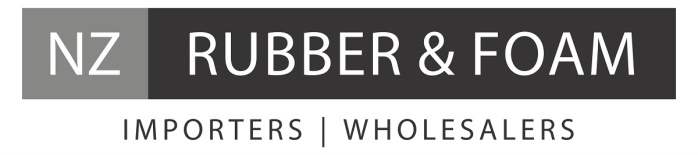 EPDM RubberGasketsGood ozone and U.V. resistanceAlso available in Food Grade (White)Good resistance to certain chemicalsColourBlack/WhiteHardness60 +/-5 ShoreATensile Strength3MPAElongation150% - 200%Temperature Range-30°C to 120°CSurfaceSmoothDensity1.5g/cm³